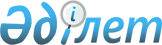 О внесении изменения в приказ Министра транспорта и коммуникаций
Республики Казахстан от 18 апреля 2003 года № 136-I "Об утверждении актов, регулирующих продление срока службы пассажирского подвижного состава", зарегистрированный за № 2292
					
			Утративший силу
			
			
		
					Приказ Министра транспорта и коммуникаций Республики Казахстан от 9 декабря 2003 года № 353-I. Зарегистрировано в Министерстве юстиции Республики Казахстан 23 декабря 2003 года № 2630. Утратил силу приказом Министра транспорта и коммуникаций Республики Казахстан от 26 февраля 2011 года № 93      Сноска. Утратил силу приказом Министра транспорта и коммуникаций РК от 26.02.2011 № 93 (вводится в действие по истечении десяти календарных дней после дня его первого официального опубликования).      В целях обеспечения безопасности движения пассажирских поездов на железнодорожном транспорте Республики Казахстан приказываю:



      1. Внести в приказ Министра транспорта и коммуникаций Республики Казахстан от 18 апреля 2003 года N 136-І "Об утверждении актов, регулирующих продление срока службы пассажирского подвижного состава", (зарегистрированный за N 2292), следующее изменение: 

      в Правилах продления срока службы пассажирского подвижного состава и вагонов приравненного к ним типа, утвержденных указанным приказом: 

      пункт 5 изложить в следующей редакции: 

      "5. На основании заявления балансодержателя с приложением 

технико-экономических расчетов и обоснований о необходимости продления срока службы ППС, решение о продлении срока службы ППС принимается в соответствии с Правилами в зависимости от фактического срока службы, при этом суммарный срок службы с учетом продления на 5 лет, не должен превышать 33 года. 

      По служебным вагонам и вагонам приравненного к ним типа, решение о продлении срока службы принимается в соответствии с Правилами, не зависимо от фактического срока службы. 

      При решении комиссии о проведении ППС капитально-восстановительного ремонта (КВР) продление срока службы к нормативно установленному сроку, производится на срок 16 лет.".



      2. Комитету железнодорожного транспорта (Байдаулетов Н.Т.) представить в установленном порядке настоящий приказ в Министерство юстиции Республики Казахстан для государственной регистрации.



      3. Настоящий приказ вводится в действие со дня государственной регистрации в Министерстве юстиции Республики Казахстан.       Министр 
					© 2012. РГП на ПХВ «Институт законодательства и правовой информации Республики Казахстан» Министерства юстиции Республики Казахстан
				